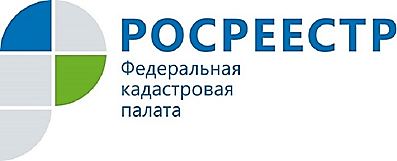 Оформление недвижимости в рамках «дачной амнистии»Слышал об упрощенном порядке оформления прав на земельные участки и объекты недвижимости, построенные на них, в рамках "дачной амнистии". Как можно зарегистрировать недвижимость на землях садовых и дачных товариществ по этой программе? К сожалению, многие граждане до сих пор не имеют права собственности на земельные участки, которые считают своими, не оформили дома и иные постройки. Это означает, что они не имеют права совершать никакие сделки с такой недвижимостью, застраховать ее, завещать наследникам. Важно знать, что с 1 января 2017 года изменился порядок регистрации прав на недвижимость, в том числе в упрощенном порядке - мы говорим о так называемой «дачной амнистии». «Дачная амнистия» была  продлена до 1 марта 2018 года, но с наступлением 2017 года одно из ее положений - упрощенное оформление строений на землях садовых и дачных товариществ  утратило силу.С 1 января 2017 года регистрация прав на такие объекты невозможна без проведения их кадастрового учета. Основанием для кадастрового учета вышеуказанных объектов недвижимости в этих товариществах являются технические планы, подготовленные кадастровыми инженерами. Законодательная норма исключает появление неверных сведений об объектах. До 1 марта 2018 года останется упрощенный порядок оформления земельных участков. Напомним, для этого достаточно прийти в офис Кадастровой палаты или МФЦ, подать заявление и приложить любой из имеющихся правоустанавливающих документов на землю. Например, свидетельство о собственности на землю старого образца, решение о выделении участка или выписку из похозяйственной книги.График работы, адреса офисов Кадастровой палаты и МФЦ можно уточнить по телефону Ведомственного центра телефонного обслуживания Росреестра 8-800-100-34-34 (звонок бесплатный).